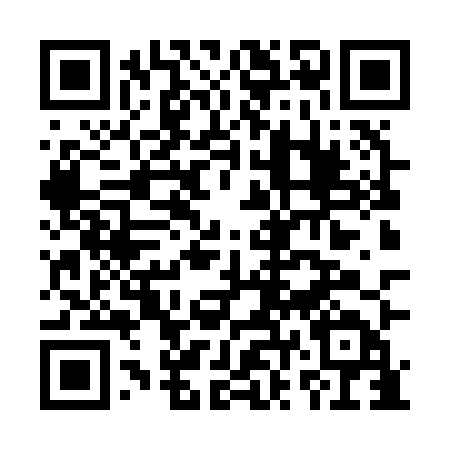 Ramadan times for Bezdedicky, Czech RepublicMon 11 Mar 2024 - Wed 10 Apr 2024High Latitude Method: Angle Based RulePrayer Calculation Method: Muslim World LeagueAsar Calculation Method: HanafiPrayer times provided by https://www.salahtimes.comDateDayFajrSuhurSunriseDhuhrAsrIftarMaghribIsha11Mon4:384:386:2512:144:106:036:037:4412Tue4:364:366:2312:144:116:056:057:4613Wed4:334:336:2112:134:126:066:067:4814Thu4:314:316:1912:134:146:086:087:5015Fri4:294:296:1712:134:156:106:107:5116Sat4:264:266:1512:124:166:116:117:5317Sun4:244:246:1312:124:176:136:137:5518Mon4:224:226:1012:124:196:146:147:5719Tue4:194:196:0812:124:206:166:167:5820Wed4:174:176:0612:114:216:176:178:0021Thu4:144:146:0412:114:226:196:198:0222Fri4:124:126:0212:114:246:216:218:0423Sat4:094:096:0012:104:256:226:228:0624Sun4:074:075:5712:104:266:246:248:0825Mon4:044:045:5512:104:276:256:258:0926Tue4:024:025:5312:094:286:276:278:1127Wed3:593:595:5112:094:306:286:288:1328Thu3:573:575:4912:094:316:306:308:1529Fri3:543:545:4712:094:326:326:328:1730Sat3:523:525:4412:084:336:336:338:1931Sun4:494:496:421:085:347:357:359:211Mon4:474:476:401:085:357:367:369:232Tue4:444:446:381:075:377:387:389:253Wed4:414:416:361:075:387:397:399:274Thu4:394:396:341:075:397:417:419:295Fri4:364:366:321:075:407:427:429:316Sat4:334:336:291:065:417:447:449:337Sun4:314:316:271:065:427:467:469:358Mon4:284:286:251:065:437:477:479:379Tue4:254:256:231:055:447:497:499:3910Wed4:224:226:211:055:457:507:509:42